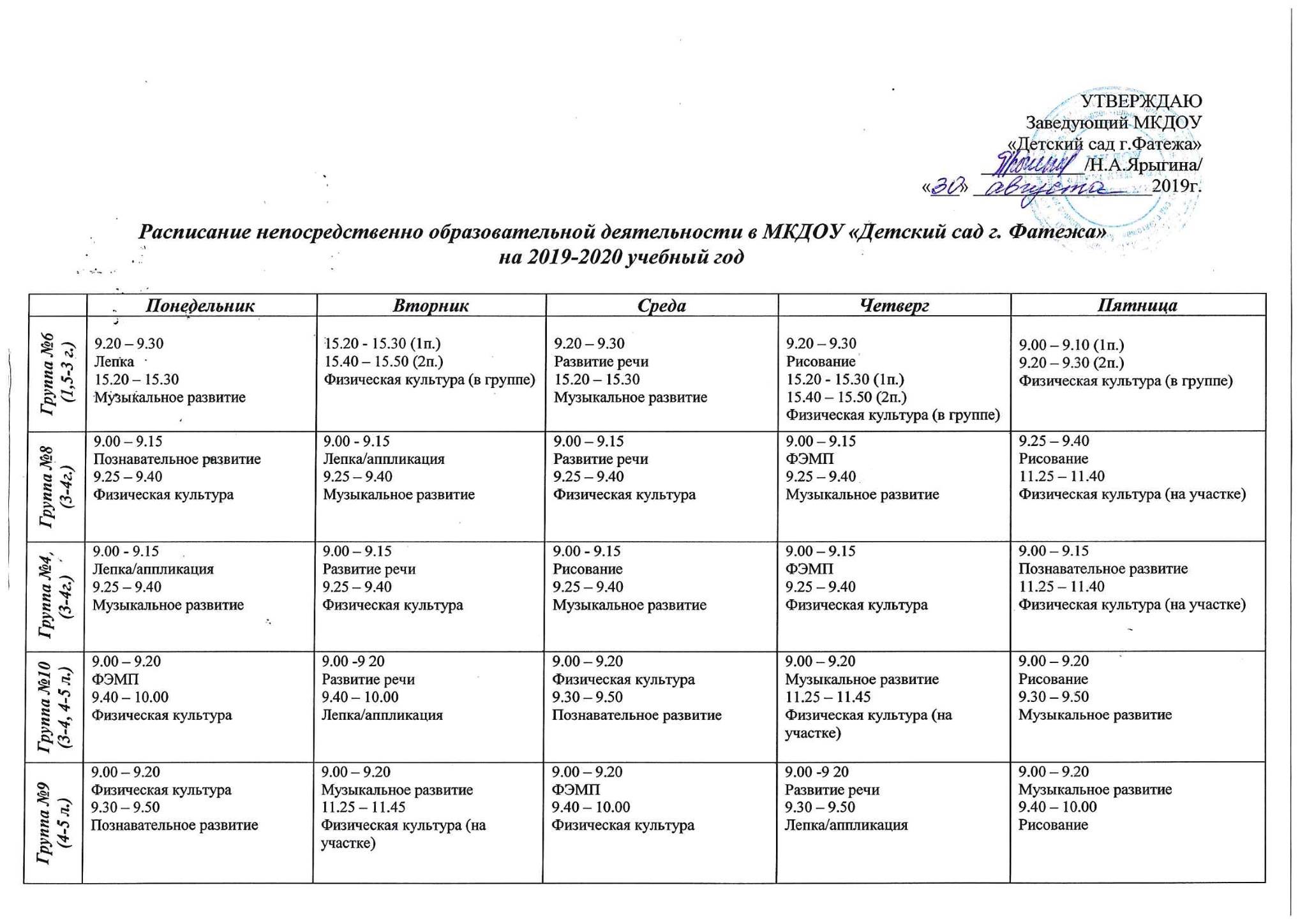 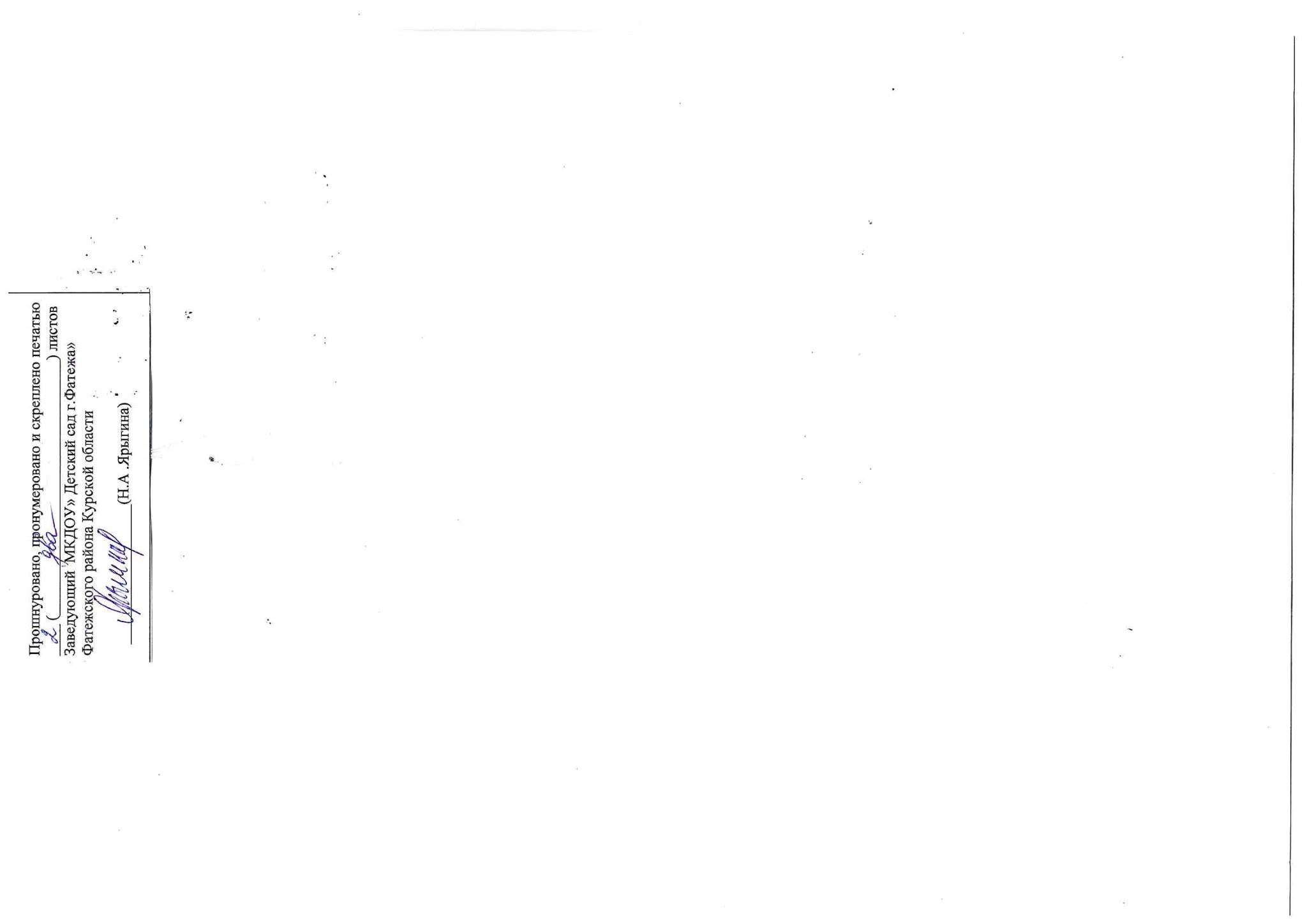 Группа 1(4-5 л.)9.00 – 9.20Музыкальное развитие 9.40 – 10.00Лепка/аппликация9.00 – 9.20Физическая культура9.30 – 9.50ФЭМП9.15 – 9.35Рисование11.25 – 11.45Физическая культура (на участке)9.00 – 9.20Развитие речи9.40 – 10.00Физическая культура9.00 – 9.20Музыкальное развитие9.30 – 9.50Познавательное развитиеГруппа №2 (4-5 л.)9.15 – 9.35Лепка/аппликация11.25 – 11.45Физическая культура (на участке)9.00 – 9.20ФЭМП9.40 – 10.00Физическая культура9.00 – 9.20Музыкальное развитие 9.40 – 10.00Рисование9.00 – 9.20Физическая культура9.30 – 9.50Познавательное развитие9.20 – 9.40Музыкальное развитие9.50 – 10.10Развитие речиГруппа №7(5-6 л.)9.00 – 9.20Развитие речи 9.30 – 9.50Познавательное развитие15.10 – 15.35Физическая культура9.15 – 9.35Лепка/аппликация9.45 – 10.10Музыкальное развитие9.00 – 9.20Развитие речи 9.30 – 9.50Познавательное развитие15.10 – 15.35Физическая культура9.00 – 9.20Рисование9.40 – 10.05Музыкальное развитие9.00 – 9.20ФЭМП11.45 – 12.10Физическая культура (на участке)Группа №3(6-7л.)9.40 – 10.10Музыкальное развитие10.20 – 10.50Лепка/аппликация9.00 – 9.30Развитие речи9.40 – 10.10Познавательное развитие11.45 – 12.15Физическая культура (на уч.)9.00 – 9.30ФЭМП10.20 -10.50Музыкальное развитие9.00 – 9.30Развитие речи 9.40 – 10.10Познавательное развитие10.20 – 10.50Физическая культура9.40 – 10.10Физическая культура10.20 – 10.50РисованиеГруппа №5(6-7л.)9.00 – 9.30ФЭМП10.20 – 10.50Музыкальное развитие9.00 – 9.30Познавательное развитие9.40 – 10.10Развитие речи10.20 – 10.50Физическая культура9.40 – 10.10Музыкальное развитие10.20 -10.50Лепка/аппликация9.00 – 9.30Развитие речи 10.20 -10.50Рисование11.45 – 12.15Физическая культура (на уч.)9.00 – 9.30Познавательное развитие10.20 – 10.50Физическая культура